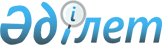 Об организации социальных рабочих мест
					
			Утративший силу
			
			
		
					Постановление акимата Ескельдинского района Алматинской области от 02 марта 2012 года N 57. Зарегистрировано Управлением юстиции Ескельдинского района Департамента юстиции Алматинской области 20 марта 2012 года N 2-9-133. Утратило силу постановлением акимата Ескельдинского района области Жетісу от 23 апреля 2024 года № 142
      Сноска. Утратило силу постановлением акимата Ескельдинского района области Жетісу от 23.04.2024 № 142 (вводится в действие по истечении десяти календарных дней после дня его первого официального опубликования).
      Примечание РЦПИ:
      В тексте сохранена авторская орфография и пунктуация.
      В соответствии с подпунктом 13) пункта 1 статьи 31 Закона Республики Казахстан от 23 января 2001 года "О местном государственном управлении и самоуправлении в Республике Казахстан", пунктом 2 статьи 5, подпунктом 5-4) статьи 7, статьей 18-1 Закона Республики Казахстан от 23 января 2001 года "О занятости населения", Постановлением Правительства Республики Казахстан от 19 июня 2001 года N 836 "О мерах по реализации Закона Республики Казахстан" от 23 января 2001 года "О занятости населения", акимат района ПОСТАНОВЛЯЕТ:
      1. Утвердить согласно приложения перечень работодателей на 2012 год, где в соответствии с потребностью регионального рынка труда будут организованы социальные рабочие места.
      2. Государственным учреждениям "Отделу занятости и социальных программ Ескельдинского района" (Тилеуберген Мухаметкали Баймуратович) и "Центру занятости Ескельдинского района" (Смаилов Бауржан Шакарбекович) направить граждан из целевых групп населения для трудоустройства на организованные социальные рабочие места к работодателям и заключить с работодателями договоры о создании социальных рабочих мест.
      3. Контроль за исполнением настоящего постановления возложить на первого заместителя акима района Алибаева Кайргали Атжановича.
      4. Настоящее постановление вступает в силу со дня государственной регистрации в органах юстиции и вводится в действие по истечении десяти календарных дней после дня его первого официального опубликования. Перечень работодателей на 2012 год, где в соответствии с
потребностью регионального рынка труда будут организованы
социальные рабочие места
					© 2012. РГП на ПХВ «Институт законодательства и правовой информации Республики Казахстан» Министерства юстиции Республики Казахстан
				
Аким района
К. МанаповПриложение
к постановлению акимата
Ескельдинского района N 57
от 02 марта 2012 года
"Об организации социальных
рабочих мест"
N
п.п.
Наименование
работодателей
Профессия
(должность)
Количество
организуемых
социальных
рабочих
мест
Размер
месячной
заработной
платы
(тенге)
Продолжи-
тельность
работы
в
месяцах
Размер
месячной
заработной
платы,
который
будет
компенси-
рован из
средств
государст-
венного
бюджета
1.
Индивидуаль-
ный
предпринима-
тель
"Толымбекова"
Швея
2
52000
тенге
расчитано
на одного
человека
9
6 месяцев
- 26000
тенге
расчитано
на одного
человека
3 месяца
15600
тенге
расчитано
на одного
человека
1.
Индивидуаль-
ный
предпринима-
тель
"Толымбекова"
Швея
4
52000
тенге
расчитано
на одного
человека
6
26000
тенге
расчитано
на одного
человека
2.
Индивидуаль-
ный
предпринима-
тель
"Шакен"
Рабочие
1
52000
тенге
расчитано
на одного
человека
9
6 месяцев
- 26000
тенге
3 месяца
- 15600
тенге
2.
Индивидуаль-
ный
предпринима-
тель
"Шакен"
Рабочие
7
52000
тенге
расчитано
на одного
человека
6
26000
тенге
расчитано
на одного
человека
3.
Крестьянское
хозяйство
"Есымжанов"
Механизаторы
1
52000
тенге
расчитано
на одного
человека
9
6 месяцев
- 26000
тенге
3 месяца
- 15600
тенге
3.
Крестьянское
хозяйство
"Есымжанов"
Механизаторы
4
52000
тенге
расчитано
на одного
человека
6
26000
тенге
расчитано
на одного
человека
4.
Крестьянское
хозяйство
"Джетыбаев"
Рабочие
2
52000
тенге
расчитано
на одного
человека
9
6 месяцев
- 26000
тенге
расчитано
на одного
человека
3 месяца
- 15600
тенге
расчитано
на одного
человека
4.
Крестьянское
хозяйство
"Джетыбаев"
Рабочие
1
52000
тенге
расчитано
на одного
человека
6
26000
тенге
5.
Крестьянское
хозяйство
"Солтангулова"
Рабочие
1
52000
тенге
расчитано
на одного
человека
9
6 месяцев
- 26000
тенге
3 месяца
- 15600
тенге
5.
Крестьянское
хозяйство
"Солтангулова"
Рабочие
1
52000
тенге
расчитано
на одного
человека
6
26000
тенге
расчитано
на одного
человека
6.
Крестьянское
хозяйство
"Карипов"
Рабочие
2
52000
тенге
расчитано
на одного
человека
9
6 месяцев
- 26000
тенге
расчитано
на одного
человека
3 месяца
- 15600
тенге
расчитано
на одного
человека
6.
Крестьянское
хозяйство
"Карипов"
Рабочие
2
52000
тенге
расчитано
на одного
человека
6
26000
тенге
расчитано
на одного
человека
7.
Крестьянское
хозяйство
"Баяхметов"
Рабочие 
1
52000
тенге
расчитано
на одного
человека
9
6 месяцев
- 26000
тенге
3 месяца
- 15600
тенге
7.
Крестьянское
хозяйство
"Баяхметов"
Рабочие 
4
52000
тенге
расчитано
на одного
человека
6
26000
тенге
расчитано
на одного
человека
8.
Крестьянское
хозяйство
"Малик"
Рабочие
1
52000
тенге
расчитано
на одного
человека
9
6 месяцев
- 26000
тенге
3 месяца
- 15600
тенге
8.
Крестьянское
хозяйство
"Малик"
Рабочие
2
52000
тенге
расчитано
на одного
человека
6
26000
тенге
расчитано
на одного
человека
9.
Крестьянское
хозяйство
"Карабеков"
Рабочие
4
52000
тенге
расчитано
на одного
человека
2
26000
тенге
расчитано
на одного
человека
10
Государствен-
ное
казенное
коммунальное
предприятие
"Карабулакжылу"
Рабочие
1
52000
тенге
расчитано
на одного
человека
9
6 месяцев
- 26000
тенге
3 месяца
- 15600
тенге
10
Государствен-
ное
казенное
коммунальное
предприятие
"Карабулакжылу"
Рабочие
2
52000
тенге
расчитано
на одного
человека
6
26000
тенге
расчитано
на одного
человека
11
Крестьянское
хозяйство
"Шаганбаев"
Рабочие
2
32439
тенге
расчитано
на одного
человека
4
17439
тенге
расчитано
на одного
человека
12
Крестьянское
хозяйство
"Тукибаев"
Рабочие
2
27439
тенге
расчитано
на одного
человека
4
17439
тенге
расчитано
на одного
человека
13
Крестьянское
хозяйство
"Досанов"
Рабочие
2
27439
тенге
расчитано
на одного
человека
4
17439
тенге
расчитано
на одного
человека
14
Крестьянское
хозяйство
"Баяхметов"
Рабочие
2
27439
тенге
расчитано
на одного
человека
4
17439
тенге
расчитано
на одного
человека
15
Государствен-
ное
учреждение
"Юго-
восточная
инспектура
по
сортоиспы-
танию
сельхоз
культур"
Рабочие
2
27439
тенге
расчитано
на одного
человека
4
17439
тенге
расчитано
на одного
человека